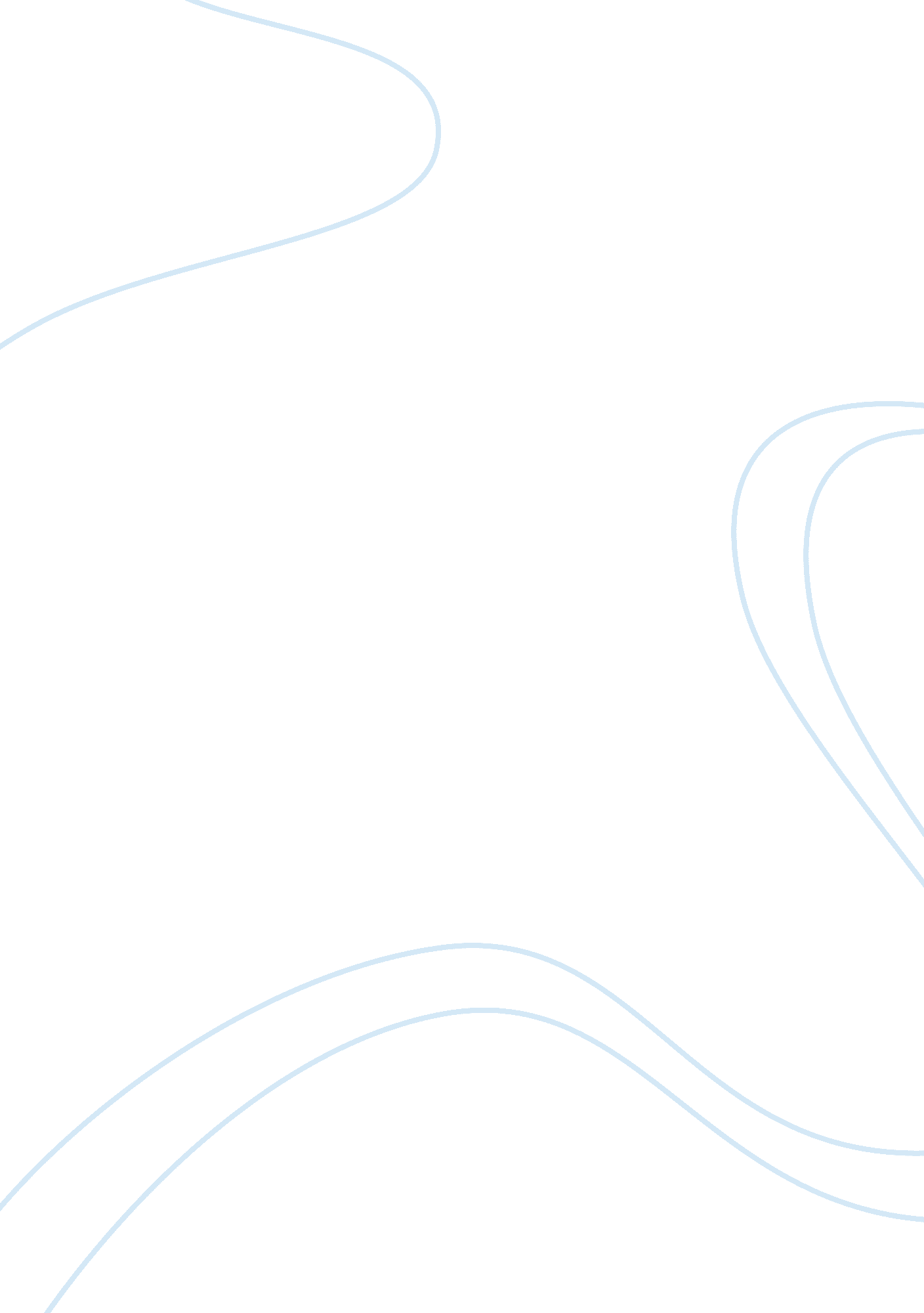 The position for early childhood teacher - resume cv exampleEducation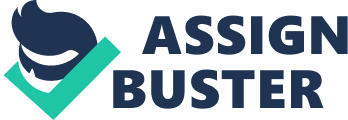 The Position for Early Childhood Teacher I have worked with children of varying ages. My work experience allowed me to engage in activities which assisted teachers in the implementation of the various curriculum development programs. 
Having completed a course in Administration in Child Care Centers, I believe that I am equipped with the necessary skills and qualifications needed for the position on hand. My commitment to early childhood care is evident in my educational background and work experience. My excellent communication skills, love, and dedication for my chosen field are qualities which can benefit South Ft. Meyers and the children that it serves. 
Enclosed is my resume for your perusal. I would be happy to meet with you at your convenience to discuss in detail my application for the position. You may reach me through my landline at (239) 267-9602 or through my mobile phone at (239) 595-1739. I am looking forward to meeting you personally. 
It was a pleasure meeting with you last Monday, August 6 about the position of Early Childhood Teacher. Thank you for taking the time to discuss with me in detail what the job entails. I appreciate very much the information you shared with me with regards to the mission and vision of your school. It was both enlightening and interesting. Having learned more about the requirements and responsibilities that the job necessitates, I am more encouraged and excited about assuming the said position. My meeting with you further enhanced my desire to join your school. I assure you that if I will be accepted for the position, I will perform to the best of my abilities and will strive to uphold the mission of the school. As you have requested, I am enclosing herewith a list of my references and their contact numbers. If you need additional information, please do not hesitate to call 